四川省青少年文学艺术联合会 四川省青少年艺术素质测评报名表                            测评时间：2021年     月    日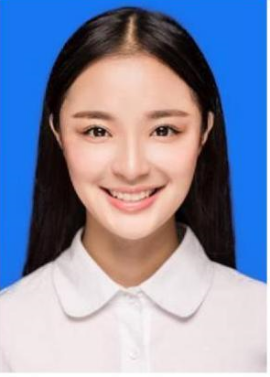 姓名张三张三性别性别女拼音Zhang sanZhang san民族民族汉出生日期2008.02.012008.02.01国籍国籍中国身份证号或护照号513123456789012345513123456789012345513123456789012345513123456789012345513123456789012345513123456789012345通讯地址四川省成都市武侯区西物慧鼎B座806号四川省成都市武侯区西物慧鼎B座806号四川省成都市武侯区西物慧鼎B座806号四川省成都市武侯区西物慧鼎B座806号四川省成都市武侯区西物慧鼎B座806号四川省成都市武侯区西物慧鼎B座806号监护人张一张一监护人联系方式监护人联系方式1301234567813012345678测评专业速写速写速写速写速写速写测评年级小学五年级小学五年级学校名称学校名称成都市xxx小学成都市xxx小学说明：电子照片请右键点击示范照片选择更改图片插入即可。2.本表系录入四川省青少年艺术素质测评委员会数据库、制作考生等级证书的依据，请考生或填表人务必确保信息无误。因填表信息错误造成的后果责任自负。3.测评证书按年级报考进行测评，可逐年参加相应年级的测评。4.一经报名，不得退考、更改考试科目、填写真实在校年级。5.因考生本人原因缺考视为自动放弃，恕不退费和补考。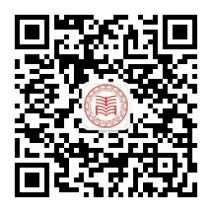                         四川省青少年文学艺术联合会                        艺术素质测评委员会说明：电子照片请右键点击示范照片选择更改图片插入即可。2.本表系录入四川省青少年艺术素质测评委员会数据库、制作考生等级证书的依据，请考生或填表人务必确保信息无误。因填表信息错误造成的后果责任自负。3.测评证书按年级报考进行测评，可逐年参加相应年级的测评。4.一经报名，不得退考、更改考试科目、填写真实在校年级。5.因考生本人原因缺考视为自动放弃，恕不退费和补考。                        四川省青少年文学艺术联合会                        艺术素质测评委员会说明：电子照片请右键点击示范照片选择更改图片插入即可。2.本表系录入四川省青少年艺术素质测评委员会数据库、制作考生等级证书的依据，请考生或填表人务必确保信息无误。因填表信息错误造成的后果责任自负。3.测评证书按年级报考进行测评，可逐年参加相应年级的测评。4.一经报名，不得退考、更改考试科目、填写真实在校年级。5.因考生本人原因缺考视为自动放弃，恕不退费和补考。                        四川省青少年文学艺术联合会                        艺术素质测评委员会说明：电子照片请右键点击示范照片选择更改图片插入即可。2.本表系录入四川省青少年艺术素质测评委员会数据库、制作考生等级证书的依据，请考生或填表人务必确保信息无误。因填表信息错误造成的后果责任自负。3.测评证书按年级报考进行测评，可逐年参加相应年级的测评。4.一经报名，不得退考、更改考试科目、填写真实在校年级。5.因考生本人原因缺考视为自动放弃，恕不退费和补考。                        四川省青少年文学艺术联合会                        艺术素质测评委员会说明：电子照片请右键点击示范照片选择更改图片插入即可。2.本表系录入四川省青少年艺术素质测评委员会数据库、制作考生等级证书的依据，请考生或填表人务必确保信息无误。因填表信息错误造成的后果责任自负。3.测评证书按年级报考进行测评，可逐年参加相应年级的测评。4.一经报名，不得退考、更改考试科目、填写真实在校年级。5.因考生本人原因缺考视为自动放弃，恕不退费和补考。                        四川省青少年文学艺术联合会                        艺术素质测评委员会说明：电子照片请右键点击示范照片选择更改图片插入即可。2.本表系录入四川省青少年艺术素质测评委员会数据库、制作考生等级证书的依据，请考生或填表人务必确保信息无误。因填表信息错误造成的后果责任自负。3.测评证书按年级报考进行测评，可逐年参加相应年级的测评。4.一经报名，不得退考、更改考试科目、填写真实在校年级。5.因考生本人原因缺考视为自动放弃，恕不退费和补考。                        四川省青少年文学艺术联合会                        艺术素质测评委员会说明：电子照片请右键点击示范照片选择更改图片插入即可。2.本表系录入四川省青少年艺术素质测评委员会数据库、制作考生等级证书的依据，请考生或填表人务必确保信息无误。因填表信息错误造成的后果责任自负。3.测评证书按年级报考进行测评，可逐年参加相应年级的测评。4.一经报名，不得退考、更改考试科目、填写真实在校年级。5.因考生本人原因缺考视为自动放弃，恕不退费和补考。                        四川省青少年文学艺术联合会                        艺术素质测评委员会